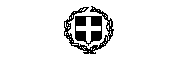                                                                                               ΠροςΤους Διευθυντές Γυμνασίων και ΓΕΛ Και τους Καθηγητές ειδικότητας ΠΕ02 (διά των Διευθύνσεων)Κοινοποίηση: Γραφείο Σχολικών ΣυμβούλωνΑριθμ. Πρωτ.:  336                                                                                              Θεσσαλονίκη 28/11/2016ΘΕΜΑ:  «Διαγωνισμός Αρχαίας Ελληνικής Γλώσσας» (Σχετ: Αρ.  έγκρισης από το  ΕΠΕΣ του 2ου Πειραματικού Γυμνασίου: Πράξη 5η/18-10-2016 - Αρ.  έγκρισης από το  ΕΠΕΣ του 1ου Πειραματικού Λυκείου: Πράξη 12/3 και 24-10-2016)Το 2ο Πειραματικό Γυμνάσιο Θεσσαλονίκης και το 1ο Πειραματικό ΓΕΛ Θεσσαλονίκης «Μανόλης Ανδρόνικος» διοργανώνουν διαγωνισμό αρχαίας ελληνικής γλώσσας για μαθητές Γ΄ Γυμνασίου και Β΄-Γ΄ Λυκείου αντίστοιχα των σχολείων των Διευθύνσεων Ανατολικής και Δυτικής Θεσσαλονίκης.  Ο διαγωνισμός θα διεξαχθεί το Σάββατο 18 Φεβρουαρίου 2017 στις εγκαταστάσεις των δύο συστεγαζόμενων σχολείων, Κλεάνθους 30 (όπισθεν ΟΤΕ Παπάφη), κατά τις ώρες: 8:30-10:30 για τους μαθητές Γυμνασίου και 11:00-13:00 για τους μαθητές Λυκείου.Τα σχολεία μπορούν να δηλώσουν τη συμμετοχή τους μέχρι την Παρασκευή 20 Ιανουαρίου 2017 με ηλεκτρονική αίτηση που θα επισυναφθεί στην προκήρυξη του διαγωνισμού. Η πλήρης προκήρυξη με τους όρους του διαγωνισμού καθώς και ενδεικτικά θέματα θα αποσταλούν σύντομα στα σχολεία με νεώτερο ηλεκτρονικό μήνυμα. Το κάθε σχολείο μπορεί να συμμετάσχει στον διαγωνισμό με όσους μαθητές το επιθυμούν.Έχουν θεσμοθετηθεί βραβεία για τους νικητές του διαγωνισμού, ενώ θα δοθεί αναμνηστικό δίπλωμα σε όλους τους συμμετέχοντες, μαθητές ή καθηγητές, καθώς και στα σχολεία τους.Η βράβευση των νικητών θα γίνει σε ειδική τελετή σε ημερομηνία που θα καθοριστεί στη συνέχεια.ΟΙ ΔΙΕΥΘΥΝΤΕΣ                                                                                            		Αλεξάνδρα Μάρα 									Στυλιανός Φριλίγκος